В связи с кадровыми изменениями, руководствуясь статьями 26, 38 Устава города,ПОСТАНОВЛЯЮ:1. Внести в Приложение 1 к постановлению администрации города от 12.02.2019 № 190 «Об утверждении положения и состава межведомственной комиссии по налоговым и неналоговым платежам» следующие изменения: в   Приложении 1 строку «Романенко Екатерина Олеговна – Заместитель Главы города по социальным вопросам, председатель рабочей группы» заменить строкой «Кожемякин Олег Николаевич – заместитель Главы города по общественно-политической работе, председатель рабочей группы;».в Приложении 1 строку «Литвиненко Лариса Владимировна – главный специалист отдела развития предпринимательства и труда управления планирования и экономического развития администрации города, секретарь рабочей группы» заменить строкой «Тарасова Татьяна Евгеньевна – главный специалист отдела развития предпринимательства и труда управления планирования и экономического развития администрации города, секретарь рабочей группы;».1.3   в   Приложении 1 строку «Грабовская Татьяна Викторовна – главный специалист юридического отдела управления делами и кадрами администрации города» заменить строкой «Власенко Алексей Анатольевич - Начальник юридического отдела управления делами и кадрами;».1.4     в   Приложении 1 строку «Козлова Ольга Владимировна- главный специалист финансового управления администрации города» заменить строкой «Сухарева Оксана Павловна - главный специалист финансового управления администрации города.».2. Настоящее постановление вступает в силу в день, следующий за днем его официального опубликования в городской газете «Рабочий».Глава города                                                                                   А.С. Кудрявцев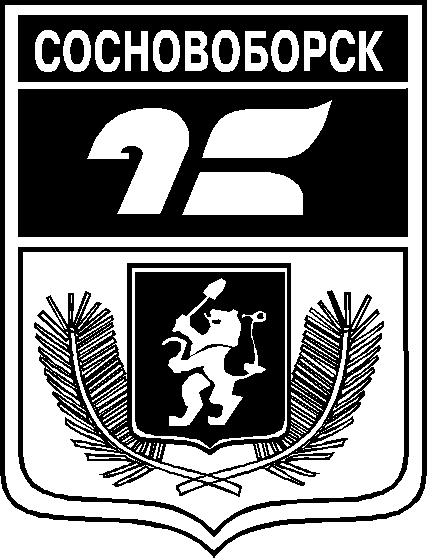 АДМИНИСТРАЦИЯ ГОРОДА СОСНОВОБОРСКАПОСТАНОВЛЕНИЕ«__» ___________ 2021                                                                                               № ____АДМИНИСТРАЦИЯ ГОРОДА СОСНОВОБОРСКАПОСТАНОВЛЕНИЕ«__» ___________ 2021                                                                                               № ____О внесении изменений в постановление администрации города от 12.02.2019 № 190 «Об утверждении положения и состава межведомственной комиссии по налоговым и неналоговым платежам»О внесении изменений в постановление администрации города от 12.02.2019 № 190 «Об утверждении положения и состава межведомственной комиссии по налоговым и неналоговым платежам»